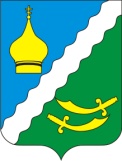 РОССИЙСКАЯ ФЕДЕРАЦИЯРОСТОВСКАЯ ОБЛАСТЬМАТВЕЕВО  КУРГАНСКИЙ РАЙОНМУНИЦИПАЛЬНОЕ ОБРАЗОВАНИЕ«МАТВЕЕВО-КУРГАНСКОЕ СЕЛЬСКОЕ ПОСЕЛЕНИЕ»АДМИНИСТРАЦИЯ МАТВЕЕВО-КУРГАНСКОГО СЕЛЬСКОГО ПОСЕЛЕНИЯПОСТАНОВЛЕНИЕ« 22 »   марта   2016г                           № 143                               п. Матвеев КурганВ целях приведения  нормативных правовых актов Администрации Матвеево-Курганского сельского поселения в соответствие с законодательством,ПОСТАНОВЛЯЮ:Внести изменение в     приложение   к    постановлению Администрации Матвеево-Курганского сельского поселения  от 08.10.2015 №36 «Об утверждении административного регламента  предоставления муниципальной услуги «Утверждение   схемы расположения земельного участка на кадастровом плане территории»», дополнив пункт 2.5. раздела 2   восьмым  абзацем в следующей редакции:«-Постановление  Правительства Российской Федерации от 30.04.2014 №403 «Об исчерпывающем перечне процедур в сфере жилищного строительства»».Настоящее постановление вступает в силу со дня его официального опубликования в информационном бюллетене. 3.  Контроль за исполнением настоящего постановления оставляю за собой.Глава Матвеево-Курганскогосельского поселения                                                                             А.Е.ШищенкоО внесении изменения в  постановление Администрации Матвеево-Курганского сельского поселения от 08.10.2015 №364 «Об утверждении административного регламента  предоставления муниципальной услуги «Утверждение   схемы расположения земельного участка на кадастровом плане территории»». 